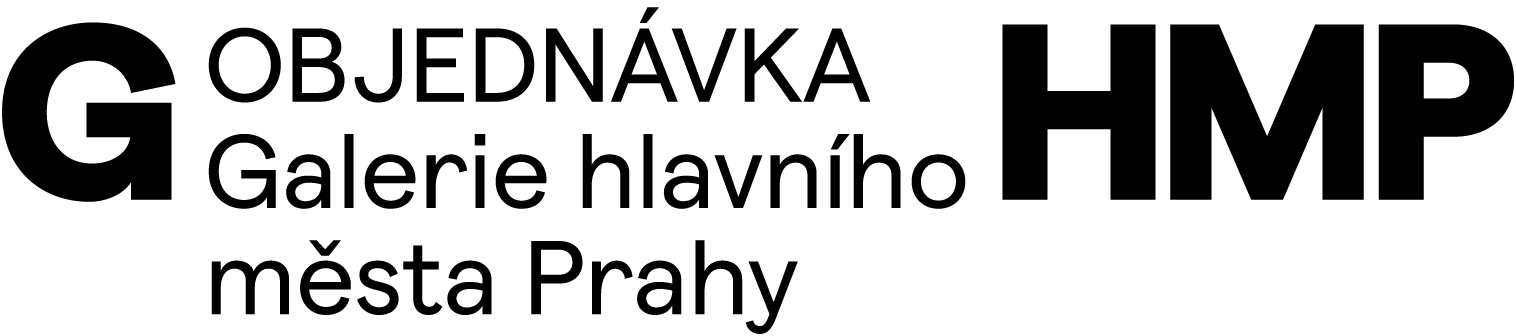         č.: O-3300-213-2022Objednáváme u VásHavarijní opravu prasklého vodovodního potrubí – sekce pro objekty Oranžerie + 68 v areálu Trojského zámkuRozsah prací proběhne dle rozsahu v CN ze dne 12.4.2022.Termín započetí prací: v týdnu od 19.4.2022 Přesný termín prosím a další podrobnosti prosím konzultujte s panem Tischlerem na čísle xxxxxxxxxx. Na faktury prosím uvádějte fakturační adresu: GHMP, Staroměstské náměstí 605/13, 110 00, číslo, objednávky, IČ a DIČ.Důležitou součástí faktury je rovněž informace o zapsání u příslušného krajského soudu apod..Splatnost faktury bude 14 dníCena: 120.495,-KčDODAVATELOBJEDNATELAQUA GAS Praha, s.r.o.Sportovní 823/14, 101 00 Praha 10 VršoviceIČ: 24826944DIČ: CZ24826944Galerie hlavního města PrahyStaroměstské náměstí 605/13CZ 110 00 Praha 1IČ 00064416DIČ CZ 00064416č. bankovního účtu: 2000700006/6000PPF Banka, a.s.V Praze dne: 13.4.2022OBJEDNÁVÁSCHVALUJESCHVALUJEMagdalena Juříkováředitelka GHMPJiří TischlerMiroslav KoláčekEva Koláčkovásprávce rozpočtu